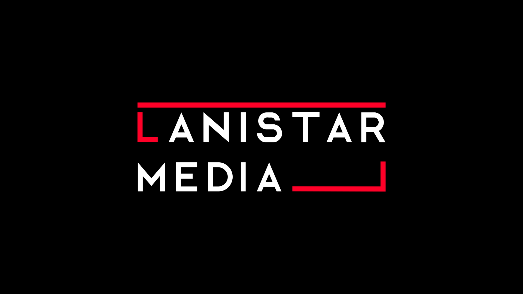 Bilgi Notu								          	  03 Kasım 2023 “ATATÜRK 1881-1919”ATATÜRK ‘1. Filmin Tamamı’ 3 Kasım’da Sadece Sinemalarda!“ATATÜRK 1881-1919” sinemalarda iki film olarak yayınlanacak. TV’deki 75 dakikalık özel yayının ardından, ATATÜRK ‘1. Film’in 132 dakika uzunluğundaki tamamı 3 Kasım’da sinemalarda gösterime giriyor.Yönetmenliğini Mehmet Ada Öztekin’in yaptığı, Senaryosu Necati Şahin’e ait Lanistar Media yapımı filmde; Atatürk rolünü Aras Bulut İynemli, Zübeyde Hanım’ı Songül Öden, Enver Paşa’yı Sarp Akkaya, Madame Corinne’i Esra Bilgiç, Ali Rıza Efendi’yi Mehmet Günsür canlandırıyor. Atatürk’ün çocukluğu ile başlayan “ATATÜRK 1881-1919”, Millî Mücadele’ye giden yolda kahramana dönüşerek hem kendi hem de ülkesinin kaderini değiştiren bir lideri anlatıyor. ATATÜRK isimli ilk drama projesi olan film, ayrıca Ali Rıza Efendi’nin ilk kez göründüğü ve Mustafa Kemal Atatürk’ün bilinmeyen aşkları Madame Corinne ile Miti karakterlerinin de ilk kez işlendiği yapım olma özelliğini taşıyor. Gösterimleri iki film hâlinde yapılacak ATATÜRK’ün Yayın Takvimi: ATATÜRK- 1. Film: 3 Kasım 2023’te Türkiye’de sinemalarda & Kasım ayında 30 ülkede vizyondaATATÜRK - 2. Film: 5 Ocak 2024’te Türkiye’de sinemalarda & Ocak ayında 30 ülkede vizyonda2024, Dijital platform yayınlarıFilmin Danışmanları: Genel Danışmanlar: Orhan Çekiç, Saadet Özen, Hacı Mehmet DuranoğluAskerî Danışman: Tuncel KoçAskerî Kostüm Danışmanı: Kadir Türker GeçerOsmanlı Türkçesi Danışmanı: Üzeyir KarataşFragman: https://www.youtube.com/watch?v=lgW9YAc3vE0Sosyal Medya Hesapları: Instagram: instagram.com/ataturkthemovieTwitter: twitter.com/ataturkthemovieMÜZİKFilmin, BATU ŞENER imzalı ilk soundtrack’i (23 parça) 29 Ekim’de dijital platformlarda yayınlandı. Ulaşmak için: https://shorturl.at/IK017Soundtrack’in solo enstrüman kayıtları Los Angeles’ta, orkestra kayıtları ise 12 Maymun, Parazit, Air Strike, City of Lies gibi sinema filmlerinde de kullanılan, Macaristan’daki Budapest Scoring adlı stüdyoda yapıldı. 2. soundtrack, 5 Ocak’ta 2. filmin sinemalarda gösterime girmesiyle 27 parça olarak dijital platformlarda yayınlanacak.3 yaşından beri müzikle uğraşan Batu Şener, 17 yıl klasik müzik eğitimi aldı. Berklee Müzik Okulu’nun ardından Columbia College Chicago’da yüksek lisans yapan Şener, ardından İngiliz besteci John Powell’ın ekibinde yer aldı. Şener’in imzası bulunan Hollywood filmlerinden bazıları şöyle: Buck Wild’ın Buz Devri Maceraları (2022), Ferdinand (2017), Solo: Bir Star Wars Hikâyesi (2018), Ejderhanı Nasıl Eğitirsin 3: Gizli Dünya (2019), Vahşetin Çağrısı (2020).GÖRÜNTÜ YÖNETMENİFilmin görüntü yönetmenliğini 7. Koğuşta Mucize’de de imzası olan TORBEN FORSBERG yaptı.OYUNCULARATATÜRK 1 FİLM: Aras Bulut İynemli	(Mustafa Kemal Atatürk), Songül Öden (Zübeyde), Sarp Akkaya (Enver), Esra Bilgiç (Corinne), Mehmet Günsür (Ali Rıza), Darko Peric (General Kovachev), Berk Cankat (Ali Fuat), John James (Von Der Goltz), Emre Mete Sönmez	(Mustafa - 7 Yaş), Sahra Şaş (Makbule), Bertan Asllani (Ali Fethi), Şahin Sancak (Nuri), Atakan Yarımdünya (Yakup Cemil), Beran Kotan (Ömer Naci), Sinan Arslan	(Cevat Abbas), Lidija Kordic (Miti), Oğulcan Arman Uslu (İsmet), Doğaç Yıldız (Rauf), Alican Barlas	(Kazım Karabekir), Alpay Kemal Atalan (Esat Paşa), Devrim Özder Akın (Hüseyin Dayı), Bülent Polat	(Şemsi Efendi), Onur Özaydın (Sorgucu), Hamdi Alkan	(Rıza Paşa), Nadi Güler (Mehmet Paşa), Erman Saban (Kolağası), Cahit Gök (Cemal Paşa), Meriç Özkaya	(Talat Paşa), Baki Davrak (Ömer Muhtar), Emre Yetim (Damat Lütfü), Emir Çubukçu (Salih Bozok).ATATÜRK 2 FİLM: Aras Bulut İynemli (Mustafa Kemal Atatürk), Songül Öden (Zübeyde), Sarp Akkaya (Enver), Esra Bilgiç (Corinne), Şahin Sancak (Nuri), Pedja Bjelac	(Liman Von Sanders), Emre Mete Sönmez (Mustafa -7 Yaş), Sinan Arslan (Cevat Abbas), Batuhan Bozkurt Yüzgüleç (Hüseyin Çavuş), Berk Cankat	(Ali Fuat), Şehsuvar Aktaş (Vahdettin), Sahra Şaş (Makbule), Bertan Asllani (Ali Fethi), Oğulcan Arman Uslu (İsmet), Alican Barlas (Kazım Karabekir), Alpay Kemal Atalan	(Esat Paşa), Cahit Gök (Cemal Paşa), Meriç Özkaya (Talat Paşa), Bülent Polat (Şemsi Efendi), Dieter Rupp	(Falkenhayn), Alex Dave (Churchill), Emre Yetim (Damat Lütfü), Onur Özaydın (Sorgucu), Erman Saban	(Kolağası), Gürsu Gür (Binbaşı Lütfü), Lidija Kordic, (Miti), Orkuncan İzan (Yunus Nadi), Bahadır Karaca (Bedri), Serhat Talay	(Sadrazam Ahmet İzzet Paşa), Caner Music	(Cevat Çobanlı), David Popovikj (Mustafa - 14 Yaş),Marko Risteski (Ali Fethi - 14 Yaş), Archie Mckay (Yarbay Wylie).KOSTÜMFilmin kostümlerinin tasarımı GAMZE KUŞ’a ait.Askerî kostümler için 12 bin metre kumaş, belirlenen renk tonlarında üretildi. Sivil halk kostümleri için yaklaşık 10 bin metre, ana oyuncular için yaklaşık 7 bin metre kumaş kullanıldı. 3 bin kostüm için 4 atölye yaklaşık 30 hafta üretim yaptı. Tasarımları MÜCELLA MERT’e ait 2.500 şapka için 16 hafta boyunca 3 atölye faaliyet gösterdi. 300 Anzak askeri şapkası Avustralya’dan getirtildi.Hazırlanan kostümlerin eskitilmesi için 7 kişilik ekip 16 hafta boyunca çalıştı. MAKYAJAras Bulut İynemli’ye uygulanan proeshtetic makyaj; Harry Potter, Suspiria, Pinochio gibi filmlerde yer alan STEPHEN MURPHY ve ekibinin süpervizörlüğünde AHSEN GÜLKAYA HEINLY ve ekibi tarafından uygulandı. Bu ekiple makyaj provaları yapıldı. Makyaj, saç, kostüm provalarında; 8 kişilik makyaj, 8 kişilik saç ve yaklaşık 15 kişilik kostüm tasarım ekibi yer aldı. DEKORYapım tasarımı HAKAN YARKIN’a ait dekorlar, iki ayrı film platosunda 5 bin m2’lik alanda 80 kişilik konstrüksiyon ekibi ve 30 kişilik sanat ekibi ile kuruldu Proje için yaklaşık bin adet ‘döneme uygun’ ateş eden silah üretildi. YAPIM AŞAMALARI:Filmin hazırlıkları 1,5 yılda, çekimleri yaklaşık 4,5 ayda tamamlandı.Ön hazırlık sürecinde 100 bin km’nin üzerinde yol katedildi. Çekimler için Türkiye’de İstanbul, Konya, Aksaray, Hatay, Sakarya, İzmit ve Çanakkele’de; Makedonya’da ise Üsküp, Manastır, Prilep ve Pelister’de yaklaşık 80 mekân kullanıldı.Mekânların maketleri, Yönetmen Mehmet Ada Öztekin’in liderliğindeki toplantıların ardından hazırlanan çizimler kullanılarak, yaklaşık 5 haftada üretildi. Maketlerin 3D taramasıyla 1000 Volt ekibi tarafından previzler hazırlandı.Çekimde kullanılan aksesuar ve proplar 8 haftada yaklaşık 40 kişilik ekiple üretildi.  Türkiye’de ve Makedonya’da yaklaşık 60 kişilik sanat ekibi ve yaklaşık 100 kişilik konstrüksiyon ekibi çalıştı.Çanakkale Savaşı ile ilgili sekanslarda, savaş sahnelerinde 800 kişilik figürasyon ve 300 kişilik stunt ekibi yer aldı.Patlama sahneleri için yaklaşık 30 km kablo döşendi.Post prodüksiyon ekibi ile 150 saate yakın toplantılar yapıldı. “ATATÜRK 1881 - 1919”CREDITSDIRECTED BYMEHMET ADA ÖZTEKİNEXECUTIVE PRODUCERSSANER AYARHAKAN KARAMAHMUTOĞLUEXECUTIVE PRODUCERCENGİZ ÇAĞATAYWRITTEN BYNECATİ ŞAHİNMUSIC BYBATU ŞENERCO-EXECUTIVE PRODUCERTOLGA İŞMENPRODUCTION DESIGNERHAKAN YARKINCOSTUME DESIGNERGAMZE KUŞACTORS / ACTRESSARAS BULUT İYNEMLİSONGÜL ÖDEN,SARP AKKAYA,ESRA BİLGİÇandMEHMET GÜNSÜRandDARKO PERICDIRECTOR of PHOTOGRAPHYTORBEN FORSBERG, DFFASSOCIATE PRODUCER & 2ND UNIT DIRECTORUĞUR KARAASLANBilgi için:Bersay İletişim DanışmanlığıAyben CUMALI / ayben.cumali@bersay.com.tr / 0554 844 68 05